ODK instructions guide for usersMany training examples are available on https://opendatakit.org/help/training-guides/.One simple and comprehensive tutorial: https://www.google.com/intl/en/earth/outreach/tutorials/odk_collect.htmlSome important considerations: Install ODK on a mobile deviceOn your Android device, go to Google Play Store or Android Market Place depending on your device. Search for "ODK" and choose "ODK Collect" from "Open Data Kit"Click, Install(Uninstall old version to install the current most updated one)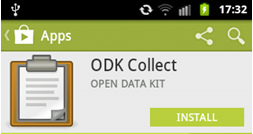 Click Accept, to start the downloadYou can drag the ODK Collect application to your Home Screen, its icon is shown in following figure: 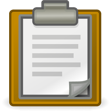 Load new or updated form(s) from the server to the mobile deviceOnce IM confirms that forms are ready in the server, you can download them to the mobile device following the below steps:First delete the form(s) to be updated:Secondly, upload the updated form:Fill in a form with ODKODK is intuitive and easy to use but requires the user to be systematic and rigorous.Ensure that daily data is tracked, entered, saved and sent.ODK Collect will appear in your application drawer. Select it to launch the application.Press “Fill Blank Form” and select the required oneSwipe the screen from right to left to go to the next page, or left to right to go to the previous pageTrack all data: when a beneficiary collects in-kind/ cash at a distribution, data is entered individually with the relevant dateScreen samples: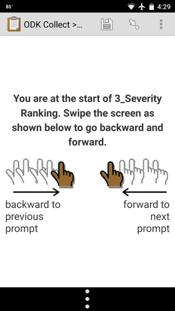 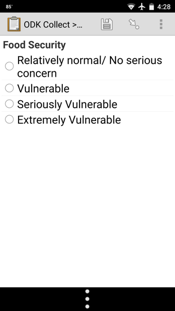 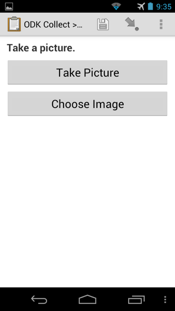 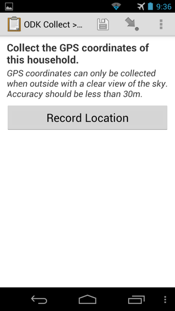 - Swipe screen- Multiple choice- Take a picture- Record a GPS pointWhen you reach the end of the form, make sure “Mark form as finalized” is checked and click on “Save Form and Exit” >>> Data is saved in the mobile device till it finds a wifi connectionTo enter a new form, press “Fill Blank Form”The unexpected can happen… no panic, just be prepared!Falling out of survey: You might end up at the main menu again. Hit the back arrow button and show up right in the same place you leftClosing dialogue box: When you hit the back arrow button, 3 options appear:Save changes: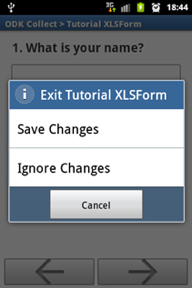 to store the on-going survey and open it later on from the Main Menu, pressing “Edit Saved Form”Ignore changes: – Cautious with this option –to exit the on-going survey without saving the data entered Cancel:to come back right the same place you leftCrash: best practice is to shut down and restartStep-by-step checklistIt is recommended to name a ‘technical’ responsible in each team who will be in charge of backing up any issue with regards to ODK.Asking good questions yield clear & accurate dataThe mobile device is just a tool, do not forget to focus on your interviewer roleEnumerators profile is summarized in 3 points:good attention to detail, work ethic and punctualnative language speakersif possible with survey experienceClick on “Delete saved forms”: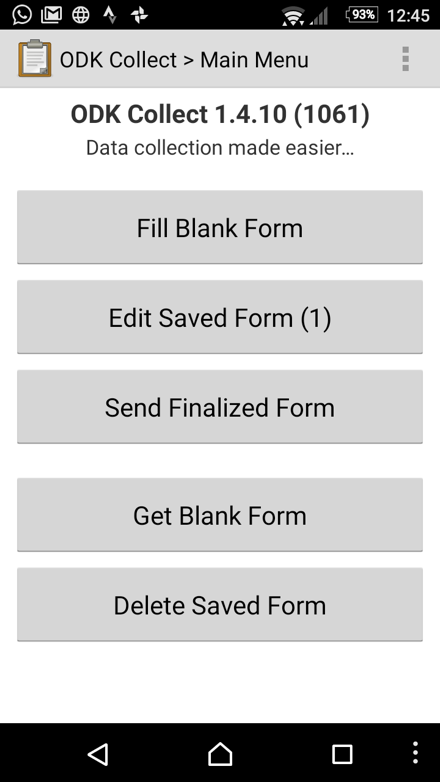 Click on the “Blank forms” tab,select the form(s) to be deletedand click on “Delete selected”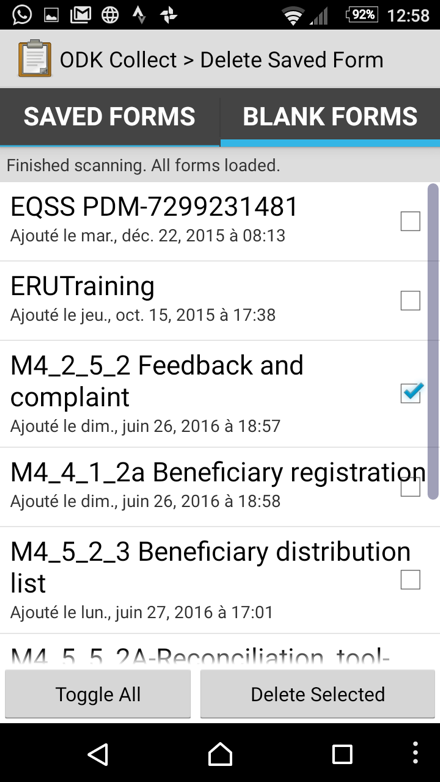 Go back to the main screenand click on “Get Blank Form”:If not selected automatically, select the form to upload,and click on “Get selected”: 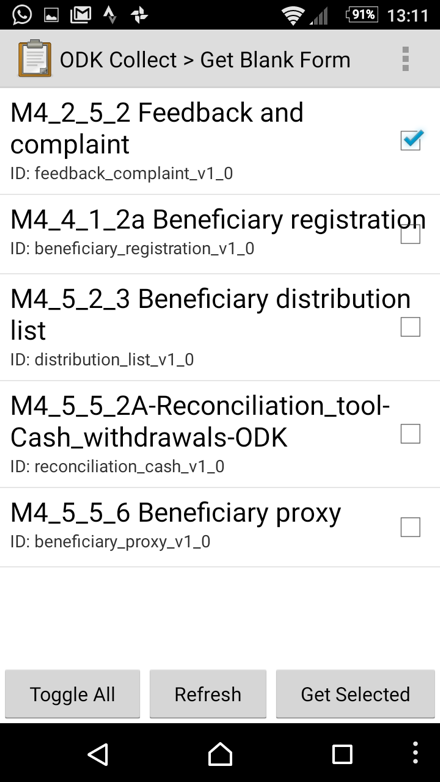 StepsDescriptionDo aheadUse Android smartphones (version >=4.1) or tablets exclusively (not compatible with iOS iPhone or iPad)Do aheadPlan alternative power sources: extra battery, power bank, solar panel, plug multiplier to charge various devices at once…Do aheadEnsure there is sufficient space on the SD Card on the device (minimum 8 GB recommended), no matter the size of the internal memoryDo aheadCharge each phone with sufficient data creditCareful: if the survey includes pictures, higher volume of data credit is neededDo aheadFormat smartphones pictures size at the minimum, for example 2 MPxDo aheadGeneral settings / Auto send:select “auto send with Wi-Fi” >>> this will allow to upload data every time the mobile device is connected to mobile data or Wi-Fiif you do not have restrictions on data credit, you can also select “auto send with network” >>> this will allow to upload data every time the mobile device is connected to the data networkDo aheadRegularly upgrade ODK Collect versionDo aheadTurn OFF automatic orientationDo aheadBe confident with:ODK functionsunderstanding about all surveys questions you are going to conductdealing with confrontation, long talkers, etc.Night beforeVerify all needed forms are downloaded and ready to use:via Wi-Fi at officeload the forms once to check that they are validNight beforeFully charge phone and alternative power sourcesNight beforeCheck weather and safety concernsStart of the daySing-out phones/tablets to the selected volunteers/ staffAssign the same phone to the same person every dayDuring the dayBe professional and courteous/polite:proper introduction when starting each interviewalways thank the respondent when finishedThe small size of the mobile phone allows the user to be closer to the respondents. Use this face-to-face opportunity to communicate with her/ him, read body language, introduce yourself, explain the aim of the survey and how data will be used, etc.During the dayBe impartial:ask questions without passing judgment, do not interpret the answersget straight answers and record themDuring the dayMonitor survey questions problem or technical issues to correct themDuring the dayMonitor safety issues and weather conditions:stay hydrated (drink water)stay dryDuring the dayFor the first GPS point of the day wait extra time to get a good GPS fixDuring the daySave battery poweradjust screen brightness to LOWturn OFF keyboard vibrate and soundturn ON flight mode (Bluetooth, Wi-Fi, data sync, etc. all OFF)check that GPS is still ON (if using)set short screen time-outset language to the native language of the enumeratoruse only for ODK Collect, and only when collecting survey datano personal usesEnd of the dayVolunteer head countEnd of the dayCheck that all completed survey forms have been successfully sentTo send completed forms:turn off airplane mode, connect to Wi-Fiif not done automatically, click on “Send Finalized Form”, check mark all the finalized forms and click on “Send Selected”End of the dayAfter forms are all sent, delete any of the day’s images from phone memoryEnd of the daySign-in phonesEnd of the dayDebrief interviewers: problems, issues, concerns, and success stories